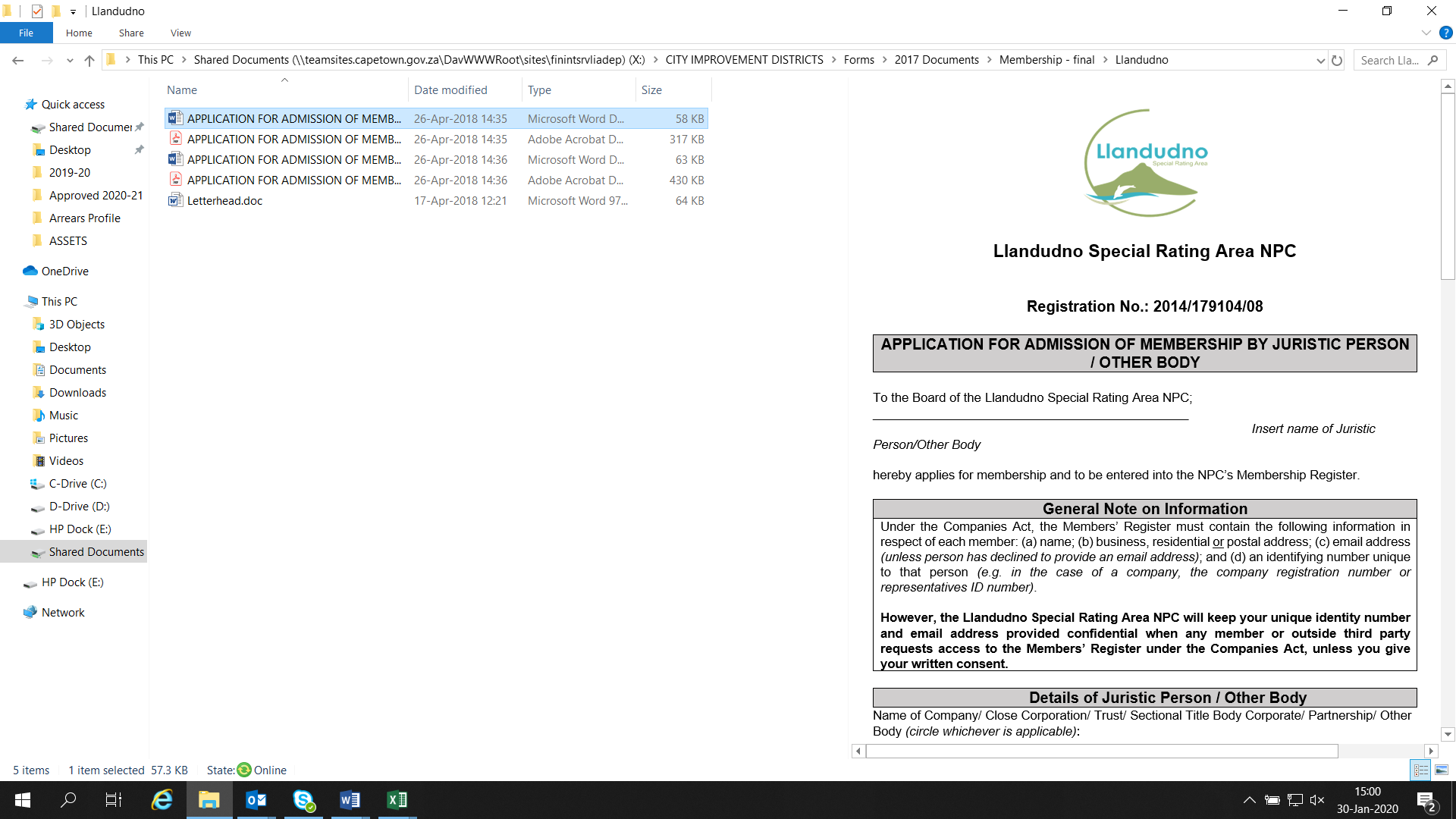 LLANDUDNO SPECIAL RATING AREA NPCRegistration No.: 2014/179104/08LLANDUDNO SPECIAL RATING AREA NPCRegistration No.: 2014/179104/08FEE SCHEDULE FOR ACCESSING RECORDS UNDER PROMOTION OF ACCESS TO INFORMATION ACT, 2 OF 2000 (“PAIA”)FEE SCHEDULE FOR ACCESSING RECORDS UNDER PROMOTION OF ACCESS TO INFORMATION ACT, 2 OF 2000 (“PAIA”)ACTIVITYFEECopy per A4 page60 centsPrinting per A4 page40 centsCopy on a CDR40Transcription of visual images per A4 pageR22 (per page)Copy of a visual imageR60Transcription of audio recording per A4 pageR12 (per page)Copy of an audio recordingR17Search and preparation of the record for disclosureR15 per hour or part thereof, excluding the first hour, reasonably required for the search and preparation.